1.Le premier Portugais était grand et élancé.Le deuxième Portugais était petit et gros.Le troisième Portugais était de taille moyenne.Le quatrième Portugais était mort.2.- Qui l’a tué ? demanda le commissaire Jiménez.- Pas moi, dit le premier Portugais.- Ni moi, dit le deuxième Portugais.- Ni moi non plus, dit le troisième Portugais.Le quatrième Portugais restait mort.3. Daniel Hernandez disposa ainsi leurs quatre sombréros sur le bureau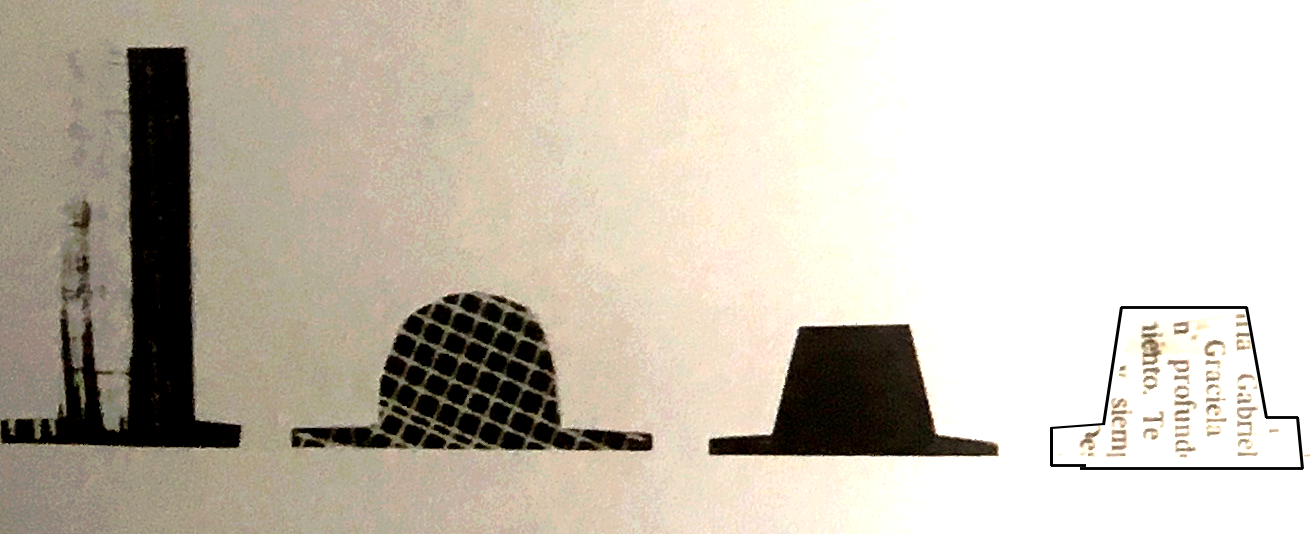 Le sombrero du premier Portugais était mouillé à l’avant.Le sombrero du deuxième Portugais était sec au milieu.Le sombrero du troisième Portugais était mouillé à l’arrière.Le sombrero du troisième Portugais était mouillé de partout.4. Que faisiez-vous à cette intersection ? demanda le commissaire Jiménez.Nous attendions un taxi, répondit le premier Portugais.La pluie était forte, répondit le deuxième Portugais.Il pleuvait des cordes, répondit le troisième Portugais.Le quatrième Portugais dormait de sa belle mort dans son épais pardessus.5.- Qui a vu ce qui s’est passé ? demanda Daniel Hernandez.- Je regardais vers le nord dit le premier Portugais.- Je regardais vers l’est dit le deuxième Portugais.- Je regardais vers le sud, dit le troisième Portugais ?Les yeux du quatrième Portugais regardaient vers l’ouest en mourant.6.Qui tenait le parapluie ? demanda le commissaire Jiménez.Pas moi, répondit le premier Portugais.Je suis petit et gros s’excusa le deuxième Portugais.C’était un petit parapluie ajouta le troisième Portugais.Le quatrième Portugais ne souffla mot. Il avait une balle dans la nuque.7.Qui a entendu tirer ? demanda Daniel Hernandez. Ma vue est courte s’excusa le premier Portugais.Il faisait nuit noire, précisa le deuxième Portugais.Il tonnait et éclairait, poursuivit le troisième Portugais.Le quatrième Portugais restait on ne peut plus mort.8.Quand avez-vous vu le mort ? demanda le commissaire Jimenez.Quand il a cessé de pleuvoir, répondit le premier Portugais.Quand il a cessé de tonner, répondit le deuxième Portugais.Quand il venait de mourir, répondit le troisième Portugais.9. Qu’avez-vous fait à ce moment-là ? demanda Daniel Hernandez.Je lui ai levé mon chapeau dit le premier Portugais.Je me suis découvert, dit le deuxième Portugais.J’ai rendu hommage au mort, dit le troisième Portugais.10.Et ensuite qu’avez-vous fait ? demanda le commissaire Jiménez.
L’un de nous a maudit le ciel, dit le premier Portugais.Un autre a fermé le parapluie, dit le deuxième Portugais.
Un autre nous a fait courir, dit le troisième Portugais. Le mort, bien sûr, resta sans voix.11. Vous l’avez tué, affirma Daniel Hernandez….